РЕШЕНИЕРассмотрев проект решения о внесении изменения в Решение Городской Думы Петропавловск-Камчатского городского округа от 22.12.2015 № 374-нд 
«О бюджете Петропавловск-Камчатского городского округа на 2016 год», внесенный временно исполняющим полномочия Главы Петропавловск-Камчатского городского округа Иваненко В.Ю., в соответствии со статьей 28 Устава Петропавловск-Камчатского городского округа, Решением Городской Думы Петропавловск-Камчатского городского округа от 27.12.2013 № 173-нд 
«О бюджетном процессе в Петропавловск-Камчатском городском округе», Городская Дума Петропавловск-Камчатского городского округаРЕШИЛА:1. Принять Решение о внесении изменения в Решение Городской Думы Петропавловск-Камчатского городского округа от 22.12.2015 № 374-нд «О бюджете Петропавловск-Камчатского городского округа на 2016 год».2. Направить принятое Решение временно исполняющему полномочия Главы Петропавловск-Камчатского городского округа для подписания и обнародования.РЕШЕНИЕот 21.12.2016 № 531-ндО внесении изменения в Решение Городской Думы Петропавловск-Камчатского городского округа от 22.12.2015 № 374-нд«О бюджете Петропавловск-Камчатского городского округа на 2016 год»Принято Городской Думой Петропавловск-Камчатского городского округа(решение от 21.12.2016 № 1204-р)1. Часть 2 статьи 16 изложить в следующей редакции: «2. Установить в соответствии с пунктом 3 статьи 217 Бюджетного кодекса Российской Федерации, что основанием для внесения в 2016 году изменений в показатели сводной бюджетной росписи бюджета городского округа являются показатели, утвержденные для бюджета городского округа законами Камчатского края «О  краевом бюджете на 2016 год» и «О внесении изменений в Закон Камчатского края «О краевом бюджете на 2016 год».».2. Настоящее Решение вступает в силу после дня его официального опубликования.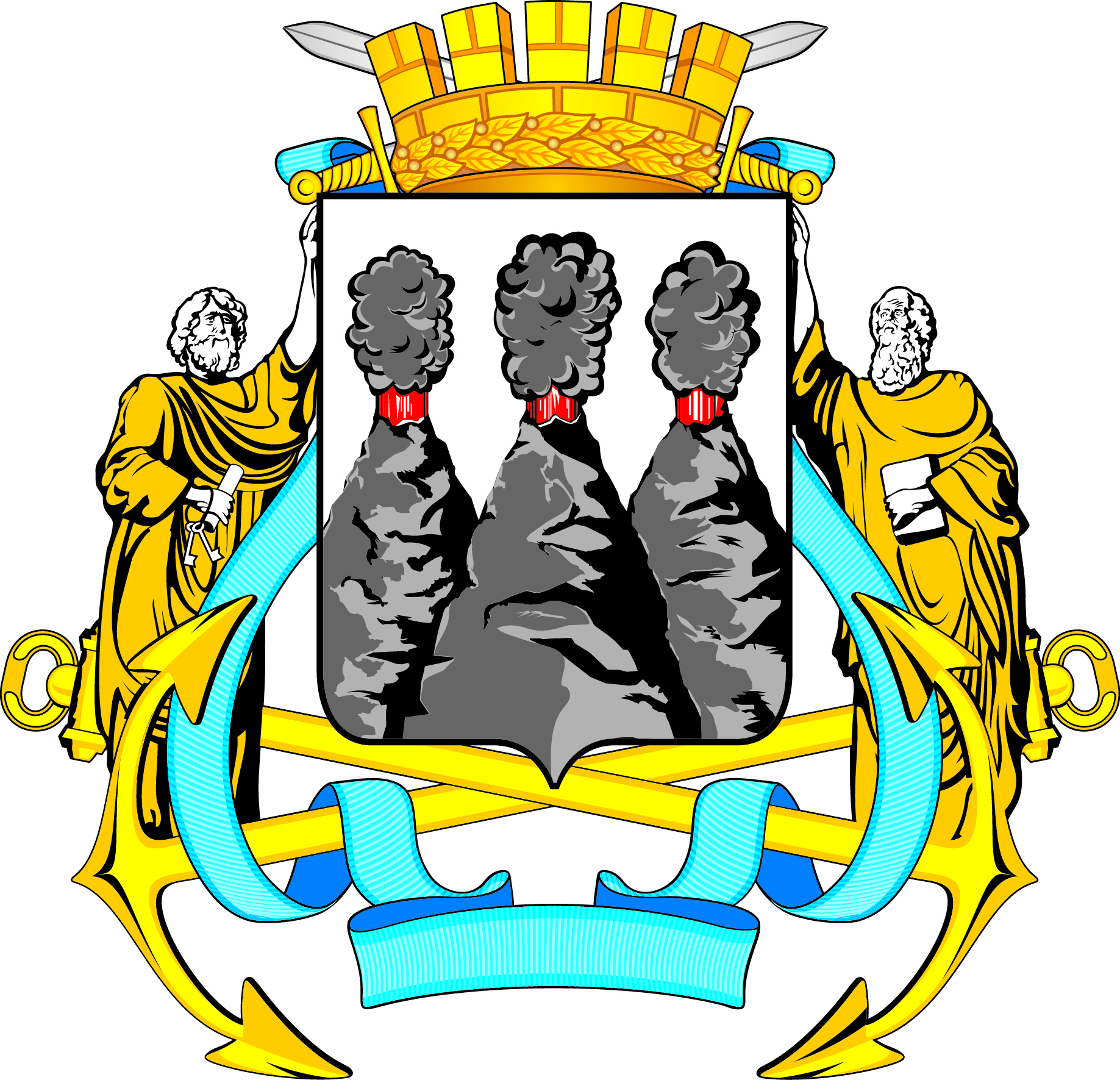 ГОРОДСКАЯ ДУМАПЕТРОПАВЛОВСК-КАМЧАТСКОГО ГОРОДСКОГО ОКРУГАот 21.12.2016 № 1204-р 55-я сессияг.Петропавловск-КамчатскийО принятии решения о внесении изменения в Решение Городской Думы Петропавловск-Камчатского городского округа от 22.12.2015 № 374-нд
«О бюджете Петропавловск-Камчатского городского округа на 2016 год»Председатель Городской Думы Петропавловск-Камчатского городского округа С.И. СмирновГОРОДСКАЯ ДУМАПЕТРОПАВЛОВСК-КАМЧАТСКОГО ГОРОДСКОГО ОКРУГАВременно исполняющий полномочия Главы Петропавловск-Камчатского городского округа В.Ю. Иваненко